МИНИСТЕРСТВО ОБРАЗОВАНИЯ И НАУКИ РЕСПУБЛИКИ ДАГЕСТАНГосударственное профессиональное образовательное бюджетное учреждение 
«Технический колледж им. Р.Н. Ашуралиева»РАБОЧАЯ ПРОГРАММА УЧЕБНОЙ ДИСЦИПЛИНЫОП.03 Материаловедение код и наименование дисциплины по ФГОСКод и наименование специальности  29.02.04  «Конструирование, моделирование и технология швейных изделий»входящей в состав УГС   29.00.00 «Технологии легкой промышленности»код и наименование укрупненной  группы специальностейКвалификация  выпускника:  Технолог-конструкторМахачкала  2020  г. Рабочая программа учебной дисциплины Материаловедение  разработана на основе:Федерального государственного образовательного стандарта среднего профессионального образования по специальности 29.02.04 «Конструирование, моделирование и технология швейных изделий», входящей в состав укрупненной  группы специальностей 29.00.00 Технология легкой промышленности, (базовой подготовки), утвержденного приказом Министерства Образования и науки Российской Федерации № 534 от 15 мая  2014 г., (зарегистрирован Министерством юстиции  26 июня 2014 г рег. № 32869); с учетом:Методических рекомендаций по разработке рабочей программы учебной дисциплины при реализации основной профессиональной образовательной программы среднего профессионального образования (ППКРС И ППССЗ, разработанных Отделом профессионального образования Министерства образования и науки Республики Дагестанв соответствии с рабочим учебным планом образовательной организации на 2020/2021 учебный годРазработчики:Росина Галина Геннадьевна - преподаватель дисциплин профессионального цикла, ГБПОУ РД  «Технический колледж им. Р.Н. Ашуралиева»,  Заслуженный учитель РДРецензенты / эксперты:Гаджибекова Ирада Аслановна,  доцент кафедры ТПП и Т ФГБОУ ВО «Дагестанский государственный технический  университет», кандидат технических наук;Ибрагимова Ажа Курбановна, преподаватель дисциплин профессионального цикла ГБПОУ РД  «Технический колледж им. Р.Н. Ашуралиева»© Росина Галина Геннадьевна 2020© ГБПОУ РД «Технический колледж им. Р.Н. Ашуралиева» 2020СОДЕРЖАНИЕ1. ПАСПОРТ РАБОЧЕЙ ПРОГРАММЫ УЧЕБНОЙ ДИСЦИПЛИНЫ	41.1. Область применения программы	41.2. Место дисциплины в структуре программы подготовки специалистов среднего звена:	41.3. Цели и задачи дисциплины – требования к результатам освоения дисциплины:	41.4. Рекомендуемое количество часов на освоение программы дисциплины:	52.СТРУКТУРА И СОДЕРЖАНИЕ УЧЕБНОЙ ДИСЦИПЛИНЫ	52.1. Объем учебной дисциплины и виды учебной работы	52.2.Тематический план и содержание учебной дисциплины  «Материаловедение»	73. УСЛОВИЯ РЕАЛИЗАЦИИ ПРОГРАММЫ ДИСЦИПЛИНЫ	123.1.Требования к минимальному материально-техническому обеспечению	123.2.Информационное обеспечение обучения	124.КОНТРОЛЬ И ОЦЕНКА РЕЗУЛЬТАТОВ ОСВОЕНИЯ ДИСЦИПЛИНЫ	131. ПАСПОРТ РАБОЧЕЙ ПРОГРАММЫ УЧЕБНОЙ ДИСЦИПЛИНЫМатериаловедение  1.1. Область применения программыРабочая программа учебной дисциплины Материаловедение является частью программы подготовки специалистов среднего звена ГБПОУ РД «ТК им. Р.Н. Ашуралиева» в соответствии с ФГОС СПО по специальности 29.02.04 Конструирование, моделирование и технология швейных изделий (базовой подготовки), входящей в состав укрупненной группы специальностей 29.00.00 Технологии легкой промышленности.Рабочая программа учебной дисциплины может быть использована:в дополнительном профессиональном образовании (в программах повышения квалификации и переподготовки) профессиональной подготовке по профессии рабочего 16909  «Портной», при наличии среднего (полного) общего образования. Опыт работы не требуется. 1.2. Место дисциплины в структуре программы подготовки специалистов среднего звена: общепрофессиональная дисциплина является обязательной частью профессионального цикла ППССЗ. 1.3. Цели и задачи дисциплины – требования к результатам освоения дисциплины:Освоение дисциплины должно способствовать формированию общих компетенций, включающих в себя способность:ОК 2. Организовывать собственную деятельность, выбирать типовые методы и способы выполнения профессиональных задач, оценивать их эффективность и качество.ОК 3. Принимать решения в стандартных и нестандартных ситуациях и нести за них ответственность.ОК 4. Осуществлять поиск и использование информации, необходимой для эффективного выполнения профессиональных задач, профессионального и личностного развития.ОК 5. Использовать информационно-коммуникационные технологии в профессиональной деятельности.ОК 6. Работать в коллективе и в команде, эффективно общаться с коллегами, руководством, потребителями.ОК 9. Ориентироваться в условиях частой смены технологий в профессиональной деятельности.Освоение дисциплины должно способствовать овладению профессиональной компетенции: ПК 1.2. Осуществлять подбор тканей и прикладных материалов по эскизу модели ПК 1.4. Выполнять наколку деталей на фигуре или манекене    В результате освоения дисциплины обучающийся должен уметь: распознавать и классифицировать конструкционные и сырьевые материалы по внешнему виду, происхождению, свойствам;подбирать материалы по их назначению и условиям эксплуатации для выполнения работ;выбирать и расшифровывать марки конструкционных материалов;подбирать способы и режимы обработки материалов для изготовления различных деталей.распознавать и классифицировать конструкционные и сырьевые материалы по внешнему виду, происхождению, свойствам;В результате освоения дисциплины обучающийся должен знать:основные виды конструкционных и сырьевых, металлических и неметаллических материалов;классификацию, свойства, маркировку и область применения конструкционных материалов, принципы их выбора для применения в производстве;особенности строения, назначения и свойства различных материалов;виды обработки различных материалов;требования к качеству обработки деталей;виды износа деталей и узлов;классификацию, свойства и область применения сырьевых материалов;требования техники безопасности при хранении и использовании различных материалов.1.4. Рекомендуемое количество часов на освоение программы дисциплины:максимальной учебной нагрузки обучающегося 120 часов, в том числе:обязательной аудиторной учебной нагрузки обучающегося  80  часов; объем времени обязательной части ППССЗ 64 час.объем времени вариативной части ППССЗ 16 час.                          самостоятельной работы обучающегося  40 часов.2.СТРУКТУРА И СОДЕРЖАНИЕ УЧЕБНОЙ ДИСЦИПЛИНЫ2.1. Объем учебной дисциплины и виды учебной работы2.2.Тематический план и содержание учебной дисциплины  «Материаловедение»      Для характеристики уровня освоения учебного материала используются следующие обозначения: 1 – ознакомительный (узнавание ранее изученных объектов, свойств); 2 – репродуктивный (выполнение деятельности по образцу, инструкции или под руководством); – продуктивный (планирование и самостоятельное выполнение деятельности, решение проблемных задач).3. УСЛОВИЯ РЕАЛИЗАЦИИ ПРОГРАММЫ ДИСЦИПЛИНЫ3.1.Требования к минимальному материально-техническому обеспечениюРеализация программы дисциплины требует наличия учебного кабинета материаловедения и лаборатории испытания материаловОборудование учебного кабинета:посадочные места по количеству обучающихся;рабочее место преподавателя;комплект учебно-наглядных пособий «Материаловедение»;альбомы с образцами материалов различного волокнистого состава, разных способов получения;образцы  натуральных, синтетических и искусственных волокон;контрольно-измерительные материалы;нормативно – техническая документация.Оборудование лаборатории:прибор для определения драпируемости ткани методом ВНИИПХВ;толщиномер;штангенциркуль; весы, гири;рулетка; текстильная лупа;макет промерочного стола;макет разбраковочного станка ткани; прибор для определения капиллярности; психрометр простой;швейная машина 1022-М кл, спецмашина  51-А кл; электроутюг УЭ-2. Технические средства обучения: компьютер с лицензионным программным обеспечением и мультимедиапроектор3.2.Информационное обеспечение обученияПеречень рекомендуемых учебных изданий, Интернет-ресурсов, дополнительной литературыОсновные источники: Савостицкий Н.А., Амирова Э.К.  Материаловедение швейного производства: Учебное пособие для студенческих учреждений среднего профессионального образования. – М.: «Академия». 2012. Б.А.Бузов, Н.Д. Алыменкова, Д.Г.Петропавловский.  Практикум по материаловедению швейного производства: Учебное пособие для студентов высших учебных заведений/ 2-е изд., стер. – М.:«Академия», 2014.Б.А. Бузов.  Материаловедение швейного производства. – М.:  «Академия» 2014.Дополнительные источники:В.И.Стельмашенко, Т.В.Розаренова. Материалы для изготовления и ремонта одежды -  М.: Высшая школа, 2007.А.П.Жихарев, Г.П.Румянцева, Е.А.Кирсанова. Материаловедение. Швейное производство – М.:  «Академия», 2009.Полякова В.Н.  Конфекционирование материалов. Учебная программа курса. Владивосток:  Издательство ВГУЭС, 2014. http: //window.  edy.  ru единое окно к образовательным ресурсам.http: //www.  edy.  ru  Федеральный портал Российского образования.4.КОНТРОЛЬ И ОЦЕНКА РЕЗУЛЬТАТОВ ОСВОЕНИЯ ДИСЦИПЛИНЫКонтроль и оценка результатов освоения дисциплины осуществляется преподавателем в процессе проведения  лабораторных работ, тестирования, а также выполнения обучающимися индивидуальных заданий, исследований.Разработчики: 	                                                    преподавательГБПОУ РД  «ТК им. Р.Н, Ашуралиева»             председатель П(Ц)К                    Г.Г. Росина(место работы)                                (занимаемая должность)               (инициалы, фамилия)Рецензенты / эксперты:______________________________________________                         _____________________________________________________                ________________________________ (место работы)    		               (занимаемая должность)         	      (инициалы, фамилия)______________________________________________                         _____________________________________________________                ________________________________ (место работы)    		               (занимаемая должность)         	      (инициалы, фамилия)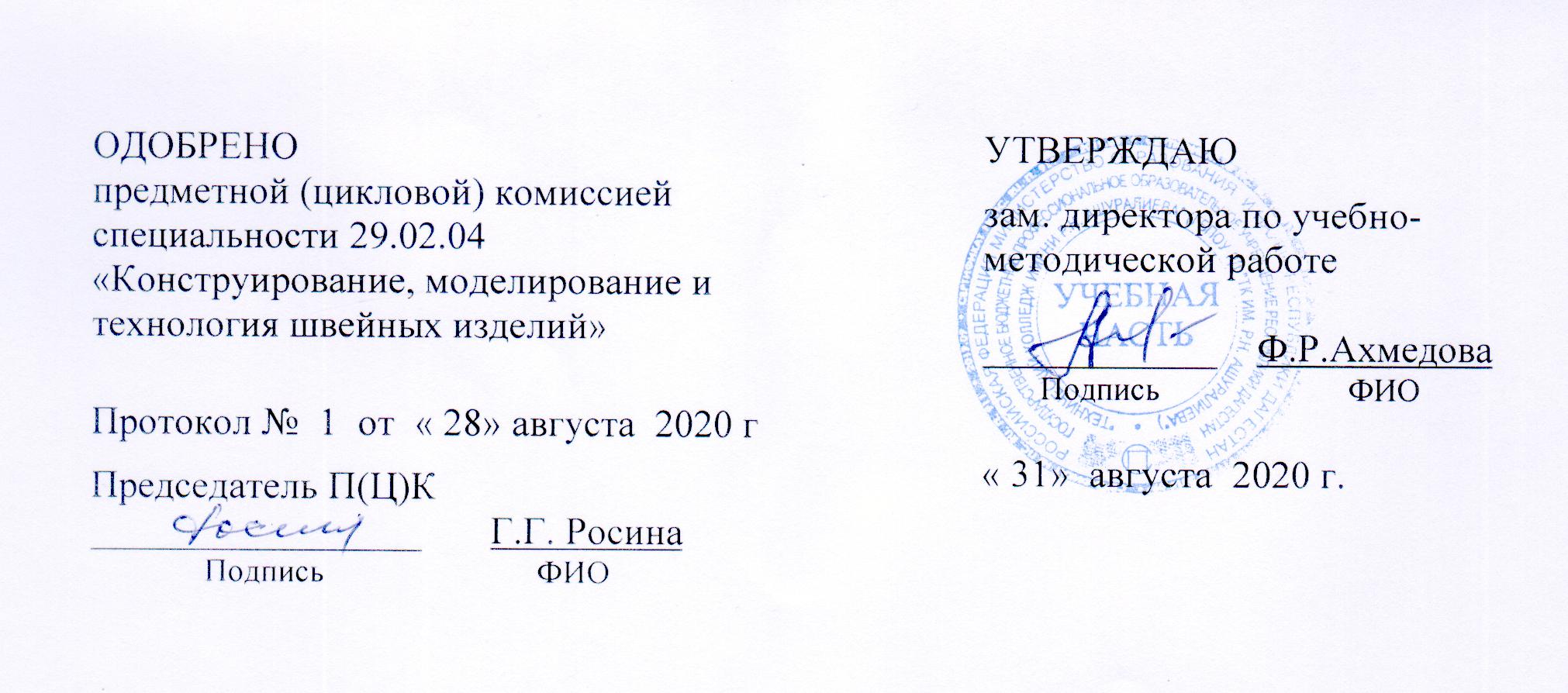 Вид учебной работыОбъем часовМаксимальная учебная нагрузка (всего)120Обязательная аудиторная учебная нагрузка (всего) 80в том числе:     лабораторные занятия20     практические занятия-     контрольные работы3     курсовая работа (проект)  не предусмотрено-Самостоятельная работа обучающегося (всего)40     самостоятельная работа над курсовой работой (проектом)  не предусмотрена-Систематическая проработка конспектов занятий, учебной и специальной литературы (по вопросам к параграфам, главам учебных пособий, составленным преподавателем);17Подготовка к лабораторным работам с использованием методических рекомендаций, оформление лабораторных работ, отчетов по лабораторным работам, подготовка к защите;         10Проведение исследования по определению волокнистого состава материалов.2Оформление альбомов с образцами изучаемых материалов.4Изучение особенностей обработки  изделий из материалов различного способа производства и волокнистого состава.2Оформление конфекционных карт.3Изучение нормативной документации, определяющей качество материалов.2     Итоговая аттестация в форме      экзамена          Итоговая аттестация в форме      экзамена     Наименование разделов и темСодержание учебного материала, лабораторные и практические работы, самостоятельная работа обучающихся, курсовая работа (проект) Содержание учебного материала, лабораторные и практические работы, самостоятельная работа обучающихся, курсовая работа (проект) Содержание учебного материала, лабораторные и практические работы, самостоятельная работа обучающихся, курсовая работа (проект) Содержание учебного материала, лабораторные и практические работы, самостоятельная работа обучающихся, курсовая работа (проект) Объем часовУровень освоения1222234Раздел 1 Текстильные волокна18Тема 1.1. Общие сведения о волокнахСодержание учебного материалаСодержание учебного материалаСодержание учебного материалаСодержание учебного материала2Тема 1.1. Общие сведения о волокнах1Классификация текстильных волоконКлассификация текстильных волоконКлассификация текстильных волокон1Тема 1.1. Общие сведения о волокнахЛабораторная работа: Лабораторная работа: Лабораторная работа: Лабораторная работа: -Тема 1.1. Общие сведения о волокнахПрактические занятияПрактические занятияПрактические занятияПрактические занятия-Тема 1.1. Общие сведения о волокнахКонтрольные работыКонтрольные работыКонтрольные работыКонтрольные работы-Тема 1.1. Общие сведения о волокнахСамостоятельная работа обучающихся: Основные размерные характеристики волоконСамостоятельная работа обучающихся: Основные размерные характеристики волоконСамостоятельная работа обучающихся: Основные размерные характеристики волоконСамостоятельная работа обучающихся: Основные размерные характеристики волокон1Тема 1.2.Натуральные волокнаСодержание учебного материалаСодержание учебного материалаСодержание учебного материалаСодержание учебного материала4Тема 1.2.Натуральные волокна1Хлопок. Строение волокон хлопка. Использование хлопка.Хлопок. Строение волокон хлопка. Использование хлопка.Хлопок. Строение волокон хлопка. Использование хлопка.1Тема 1.2.Натуральные волокна2Лен. Строение льняных волокон. Область применения волокон льна.Лен. Строение льняных волокон. Область применения волокон льна.Лен. Строение льняных волокон. Область применения волокон льна.1Тема 1.2.Натуральные волокна3Шерсть. Виды шерсти. Влияние строения и свойств волокон на внешний вид и свойства тканей из них. Шерсть. Виды шерсти. Влияние строения и свойств волокон на внешний вид и свойства тканей из них. Шерсть. Виды шерсти. Влияние строения и свойств волокон на внешний вид и свойства тканей из них. 1Тема 1.2.Натуральные волокна4Натуральный шелк. Получение шелка-сырца.  Характер горения натуральных волокон.Натуральный шелк. Получение шелка-сырца.  Характер горения натуральных волокон.Натуральный шелк. Получение шелка-сырца.  Характер горения натуральных волокон.1Тема 1.2.Натуральные волокнаЛабораторная работа: Лабораторная работа: Лабораторная работа: Лабораторная работа: 2Тема 1.2.Натуральные волокнаИсследование строения натуральных волокон Исследование строения натуральных волокон Исследование строения натуральных волокон Исследование строения натуральных волокон 2Тема 1.2.Натуральные волокнаПрактические занятияПрактические занятияПрактические занятияПрактические занятия-Тема 1.2.Натуральные волокнаКонтрольные работыКонтрольные работыКонтрольные работыКонтрольные работы-Тема 1.2.Натуральные волокнаСамостоятельная работа обучающихся:  Изготовление альбома  с образцами  натуральных волокон. Ассортимент изделий из натуральных волокон.  Оформление  лабораторной работы.Самостоятельная работа обучающихся:  Изготовление альбома  с образцами  натуральных волокон. Ассортимент изделий из натуральных волокон.  Оформление  лабораторной работы.Самостоятельная работа обучающихся:  Изготовление альбома  с образцами  натуральных волокон. Ассортимент изделий из натуральных волокон.  Оформление  лабораторной работы.Самостоятельная работа обучающихся:  Изготовление альбома  с образцами  натуральных волокон. Ассортимент изделий из натуральных волокон.  Оформление  лабораторной работы.3Тема 1.3.Химические волокнаСодержание учебного материалаСодержание учебного материалаСодержание учебного материалаСодержание учебного материала2Тема 1.3.Химические волокна1Искусственные волокна.  Характеристика производства   искусственных волокон.  Искусственные волокна.  Характеристика производства   искусственных волокон.  Искусственные волокна.  Характеристика производства   искусственных волокон.  1Тема 1.3.Химические волокна2Синтетические волокна. Виды синтетических волокон и принципы их получения. Строение и свойства синтетических  волокон  Характеристика металлических нитей, область их применения. Синтетические волокна. Виды синтетических волокон и принципы их получения. Строение и свойства синтетических  волокон  Характеристика металлических нитей, область их применения. Синтетические волокна. Виды синтетических волокон и принципы их получения. Строение и свойства синтетических  волокон  Характеристика металлических нитей, область их применения. 1Тема 1.3.Химические волокнаЛабораторная работа:Лабораторная работа:Лабораторная работа:Лабораторная работа:2Тема 1.3.Химические волокна Исследование строения химических волокон Исследование строения химических волокон Исследование строения химических волокон Исследование строения химических волокон2Тема 1.3.Химические волокнаПрактические занятияПрактические занятияПрактические занятияПрактические занятия-Тема 1.3.Химические волокнаКонтрольные работыКонтрольные работыКонтрольные работыКонтрольные работы-Тема 1.3.Химические волокнаСамостоятельная работа обучающихся: Подготовка  и оформление лабораторной работы. Перспективное развитие производства химических волокон и их роль в сырьевой базе.Самостоятельная работа обучающихся: Подготовка  и оформление лабораторной работы. Перспективное развитие производства химических волокон и их роль в сырьевой базе.Самостоятельная работа обучающихся: Подготовка  и оформление лабораторной работы. Перспективное развитие производства химических волокон и их роль в сырьевой базе.Самостоятельная работа обучающихся: Подготовка  и оформление лабораторной работы. Перспективное развитие производства химических волокон и их роль в сырьевой базе.2Раздел 2 Основы технологии текстильного производства           18Тема 2.1. Прядение Содержание учебного материалаСодержание учебного материалаСодержание учебного материалаСодержание учебного материала2Тема 2.1. Прядение 1Основные процессы прядения.Основные процессы прядения.Основные процессы прядения.2Тема 2.1. Прядение 2Классификация пряжи.Классификация пряжи.Классификация пряжи.2Тема 2.1. Прядение 3Виды нитей и особенности их получения.Виды нитей и особенности их получения.Виды нитей и особенности их получения.2Тема 2.1. Прядение 4Дефекты пряжи и нитей.Дефекты пряжи и нитей.Дефекты пряжи и нитей.2Тема 2.1. Прядение Лабораторная работа:Лабораторная работа:Лабораторная работа:Лабораторная работа:-Тема 2.1. Прядение Практические занятияПрактические занятияПрактические занятияПрактические занятия-Тема 2.1. Прядение Контрольные работыКонтрольные работыКонтрольные работыКонтрольные работы-Тема 2.1. Прядение Самостоятельная работа обучающихся: Определение линейной плотности образцов пряжи и нитей.Самостоятельная работа обучающихся: Определение линейной плотности образцов пряжи и нитей.Самостоятельная работа обучающихся: Определение линейной плотности образцов пряжи и нитей.Самостоятельная работа обучающихся: Определение линейной плотности образцов пряжи и нитей.1Тема 2.2.Ткачество Содержание учебного материалаСодержание учебного материалаСодержание учебного материалаСодержание учебного материала2Тема 2.2.Ткачество 1Подготовка нитей основы и утка к ткачеству.Подготовка нитей основы и утка к ткачеству.Подготовка нитей основы и утка к ткачеству.21Тема 2.2.Ткачество 2Процесс выработки ткани на ткацком станке. Виды ткацких станков.Процесс выработки ткани на ткацком станке. Виды ткацких станков.Процесс выработки ткани на ткацком станке. Виды ткацких станков.22Тема 2.2.Ткачество 3Дефекты ткачества, их влияние на процессы швейного производства.Дефекты ткачества, их влияние на процессы швейного производства.Дефекты ткачества, их влияние на процессы швейного производства.22Тема 2.2.Ткачество Лабораторная работаЛабораторная работаЛабораторная работаЛабораторная работа4Тема 2.2.Ткачество 11Исследование образцов суровой ткани, определение основы и уткаИсследование образцов суровой ткани, определение основы и утка4Тема 2.2.Ткачество 22 Определение дефектов  ткачества Определение дефектов  ткачества4Тема 2.2.Ткачество Практические занятияПрактические занятияПрактические занятияПрактические занятия-Тема 2.2.Ткачество Контрольные работыКонтрольные работыКонтрольные работыКонтрольные работы-Тема 2.2.Ткачество  Самостоятельная работа обучающихся: Подготовка и оформление лабораторной работы. Распознавание дефектов ткачества по образцам. Совершенствование технологии ткацкого производства Самостоятельная работа обучающихся: Подготовка и оформление лабораторной работы. Распознавание дефектов ткачества по образцам. Совершенствование технологии ткацкого производства Самостоятельная работа обучающихся: Подготовка и оформление лабораторной работы. Распознавание дефектов ткачества по образцам. Совершенствование технологии ткацкого производства Самостоятельная работа обучающихся: Подготовка и оформление лабораторной работы. Распознавание дефектов ткачества по образцам. Совершенствование технологии ткацкого производства3Тема 2.3.Отделка тканейСодержание учебного материалаСодержание учебного материалаСодержание учебного материалаСодержание учебного материала3Тема 2.3.Отделка тканей1Специальные виды отделки хлопчатобумажных и шелковых тканей.Специальные виды отделки хлопчатобумажных и шелковых тканей.Специальные виды отделки хлопчатобумажных и шелковых тканей.31Тема 2.3.Отделка тканей2Дефекты отделочных операций, их влияние на процессы швейного производства.Дефекты отделочных операций, их влияние на процессы швейного производства.Дефекты отделочных операций, их влияние на процессы швейного производства.32Тема 2.3.Отделка тканей3Методы определения нитей основы и утка, лицевой и изнаночной сторон тканей.Методы определения нитей основы и утка, лицевой и изнаночной сторон тканей.Методы определения нитей основы и утка, лицевой и изнаночной сторон тканей.32Тема 2.3.Отделка тканейЛабораторные работыЛабораторные работыЛабораторные работыЛабораторные работы-Тема 2.3.Отделка тканейПрактические занятияПрактические занятияПрактические занятияПрактические занятия-Тема 2.3.Отделка тканейКонтрольные работы:Контрольные работы:Контрольные работы:Контрольные работы:1Тема 2.3.Отделка тканейОсновы технологии текстильного производстваОсновы технологии текстильного производстваОсновы технологии текстильного производстваОсновы технологии текстильного производства1Тема 2.3.Отделка тканейСамостоятельная работа обучающихся: Определение  перекосов рисунка ткани, их влияние на процессы швейного производства. Подготовка к контрольной работеСамостоятельная работа обучающихся: Определение  перекосов рисунка ткани, их влияние на процессы швейного производства. Подготовка к контрольной работеСамостоятельная работа обучающихся: Определение  перекосов рисунка ткани, их влияние на процессы швейного производства. Подготовка к контрольной работеСамостоятельная работа обучающихся: Определение  перекосов рисунка ткани, их влияние на процессы швейного производства. Подготовка к контрольной работе2Раздел 3 Состав, строение и свойства тканей           28Тема 3.1.Состав тканейСодержание учебного материалаСодержание учебного материалаСодержание учебного материалаСодержание учебного материала2Тема 3.1.Состав тканей1Классификация тканей по волокнистому составу.Классификация тканей по волокнистому составу.Классификация тканей по волокнистому составу.22Тема 3.1.Состав тканей2Методы определения волокнистого состава: органолептический, лабораторный.Методы определения волокнистого состава: органолептический, лабораторный.Методы определения волокнистого состава: органолептический, лабораторный.22Тема 3.1.Состав тканейЛабораторная работа: Лабораторная работа: Лабораторная работа: Лабораторная работа: 2Тема 3.1.Состав тканейАнализ волокнистого состава тканейАнализ волокнистого состава тканейАнализ волокнистого состава тканейАнализ волокнистого состава тканей2Тема 3.1.Состав тканейПрактические занятияПрактические занятияПрактические занятияПрактические занятия-Тема 3.1.Состав тканейКонтрольные работыКонтрольные работыКонтрольные работыКонтрольные работы-Тема 3.1.Состав тканейСамостоятельная работа обучающихся: Подготовка и оформление лабораторной работыСамостоятельная работа обучающихся: Подготовка и оформление лабораторной работыСамостоятельная работа обучающихся: Подготовка и оформление лабораторной работыСамостоятельная работа обучающихся: Подготовка и оформление лабораторной работы2Тема 3.2. Строение тканейСодержание учебного материалаСодержание учебного материалаСодержание учебного материалаСодержание учебного материала2Тема 3.2. Строение тканей1Показатели строения тканей.Показатели строения тканей.Показатели строения тканей.21Тема 3.2. Строение тканей2Классификация ткацких переплетений.Классификация ткацких переплетений.Классификация ткацких переплетений.22Тема 3.2. Строение тканей3Особенности графического изображения простых и мелкоузорчатых переплетений.Особенности графического изображения простых и мелкоузорчатых переплетений.Особенности графического изображения простых и мелкоузорчатых переплетений.22Тема 3.2. Строение тканей4Характеристика простых, мелкоузорчатых, сложных и крупноузорчатых переплетений. Характеристика простых, мелкоузорчатых, сложных и крупноузорчатых переплетений. Характеристика простых, мелкоузорчатых, сложных и крупноузорчатых переплетений. 22Тема 3.2. Строение тканейЛабораторные работы: Лабораторные работы: Лабораторные работы: Лабораторные работы: 4Тема 3.2. Строение тканейАнализ и исследование ткацких переплетений. Построение ткацких переплетений по образцам тканейАнализ и исследование ткацких переплетений. Построение ткацких переплетений по образцам тканейАнализ и исследование ткацких переплетений. Построение ткацких переплетений по образцам тканейАнализ и исследование ткацких переплетений. Построение ткацких переплетений по образцам тканей4Тема 3.2. Строение тканейПрактические занятияПрактические занятияПрактические занятияПрактические занятия-Тема 3.2. Строение тканейКонтрольные работыКонтрольные работыКонтрольные работыКонтрольные работы-Тема 3.2. Строение тканейСамостоятельная работа обучающихся: Зарисовать  различные виды  ткацких переплетений, выполнить макет  ткацких переплетений. Подготовка и оформление лабораторной работы. Влияние плотности на свойства тканей на процессы швейного производства.Самостоятельная работа обучающихся: Зарисовать  различные виды  ткацких переплетений, выполнить макет  ткацких переплетений. Подготовка и оформление лабораторной работы. Влияние плотности на свойства тканей на процессы швейного производства.Самостоятельная работа обучающихся: Зарисовать  различные виды  ткацких переплетений, выполнить макет  ткацких переплетений. Подготовка и оформление лабораторной работы. Влияние плотности на свойства тканей на процессы швейного производства.Самостоятельная работа обучающихся: Зарисовать  различные виды  ткацких переплетений, выполнить макет  ткацких переплетений. Подготовка и оформление лабораторной работы. Влияние плотности на свойства тканей на процессы швейного производства.3Тема 3.3. Размерные характеристики тканейСодержание учебного материалаСодержание учебного материалаСодержание учебного материалаСодержание учебного материала2Тема 3.3. Размерные характеристики тканей1Толщина ткани и методы ее определения.Толщина ткани и методы ее определения.Толщина ткани и методы ее определения.22Тема 3.3. Размерные характеристики тканей2Ширина ткани и ее значение для рационального использования.Ширина ткани и ее значение для рационального использования.Ширина ткани и ее значение для рационального использования.22Тема 3.3. Размерные характеристики тканей3Поверхностная плотность ткани.Поверхностная плотность ткани.Поверхностная плотность ткани.22Тема 3.3. Размерные характеристики тканейЛабораторная работа:Лабораторная работа:Лабораторная работа:Лабораторная работа:             2Тема 3.3. Размерные характеристики тканей Исследование образцов тканей. Определение их размерных характеристик Исследование образцов тканей. Определение их размерных характеристик Исследование образцов тканей. Определение их размерных характеристик Исследование образцов тканей. Определение их размерных характеристик             2Тема 3.3. Размерные характеристики тканейПрактические занятияПрактические занятияПрактические занятияПрактические занятия-Тема 3.3. Размерные характеристики тканейКонтрольные работыКонтрольные работыКонтрольные работыКонтрольные работы-Тема 3.3. Размерные характеристики тканейСамостоятельная работа обучающихся: Влияние растяжимости  на процессы раскроя и пошива швейных изделий в производстве.Самостоятельная работа обучающихся: Влияние растяжимости  на процессы раскроя и пошива швейных изделий в производстве.Самостоятельная работа обучающихся: Влияние растяжимости  на процессы раскроя и пошива швейных изделий в производстве.Самостоятельная работа обучающихся: Влияние растяжимости  на процессы раскроя и пошива швейных изделий в производстве.2Тема 3.4.Свойства тканей Содержание учебного материалаСодержание учебного материалаСодержание учебного материалаСодержание учебного материала2Тема 3.4.Свойства тканей 1Механические свойства тканей.Механические свойства тканей.Механические свойства тканей.22Тема 3.4.Свойства тканей 2Технологические свойства тканей.Технологические свойства тканей.Технологические свойства тканей.22Тема 3.4.Свойства тканей 3Физические свойства тканей.Физические свойства тканей.Физические свойства тканей.22Тема 3.4.Свойства тканей 4Оптические свойства тканей.Оптические свойства тканей.Оптические свойства тканей.22Тема 3.4.Свойства тканей 5Износостойкость тканейИзносостойкость тканейИзносостойкость тканей22Тема 3.4.Свойства тканей Лабораторная работа: Лабораторная работа: Лабораторная работа: Лабораторная работа: 2Тема 3.4.Свойства тканей Исследование образцов тканей. Определение их механических, технологических, физических и оптических свойств; устойчивости к истиранию.Исследование образцов тканей. Определение их механических, технологических, физических и оптических свойств; устойчивости к истиранию.Исследование образцов тканей. Определение их механических, технологических, физических и оптических свойств; устойчивости к истиранию.Исследование образцов тканей. Определение их механических, технологических, физических и оптических свойств; устойчивости к истиранию.2Тема 3.4.Свойства тканей Практические занятияПрактические занятияПрактические занятияПрактические занятия-Тема 3.4.Свойства тканей Контрольные работы:Контрольные работы:Контрольные работы:Контрольные работы:1Тема 3.4.Свойства тканей  Состав тканей. Строение тканей. Свойства тканей. Состав тканей. Строение тканей. Свойства тканей. Состав тканей. Строение тканей. Свойства тканей. Состав тканей. Строение тканей. Свойства тканей.1Тема 3.4.Свойства тканей Самостоятельная работа обучающихся: Влияние  технологических свойств ткани  на процесс изготовления изделия. Подготовка к контрольной работе.Самостоятельная работа обучающихся: Влияние  технологических свойств ткани  на процесс изготовления изделия. Подготовка к контрольной работе.Самостоятельная работа обучающихся: Влияние  технологических свойств ткани  на процесс изготовления изделия. Подготовка к контрольной работе.Самостоятельная работа обучающихся: Влияние  технологических свойств ткани  на процесс изготовления изделия. Подготовка к контрольной работе.2Раздел 4. Качество текстильных материалов9Тема 4.1.Показатели  качества текстильных материалов. Сортность тканей Содержание учебного материалаСодержание учебного материалаСодержание учебного материалаСодержание учебного материала6Тема 4.1.Показатели  качества текстильных материалов. Сортность тканей 1Показатели  качества текстильных материаловПоказатели  качества текстильных материаловПоказатели  качества текстильных материалов62Тема 4.1.Показатели  качества текстильных материалов. Сортность тканей 2Определение сортности тканей по прочности окраски, дефектам внешнего вида, физико-механическим показателям.Определение сортности тканей по прочности окраски, дефектам внешнего вида, физико-механическим показателям.Определение сортности тканей по прочности окраски, дефектам внешнего вида, физико-механическим показателям.62Тема 4.1.Показатели  качества текстильных материалов. Сортность тканей Лабораторная работа: Лабораторная работа: Лабораторная работа: Лабораторная работа: Тема 4.1.Показатели  качества текстильных материалов. Сортность тканей Практические занятияПрактические занятияПрактические занятияПрактические занятия-Тема 4.1.Показатели  качества текстильных материалов. Сортность тканей Контрольные работыКонтрольные работыКонтрольные работыКонтрольные работы-Тема 4.1.Показатели  качества текстильных материалов. Сортность тканей Самостоятельная работа обучающихся:  Оценка качества материала по художественно-эстетическим показателям. Подготовка и оформление лабораторной работыСамостоятельная работа обучающихся:  Оценка качества материала по художественно-эстетическим показателям. Подготовка и оформление лабораторной работыСамостоятельная работа обучающихся:  Оценка качества материала по художественно-эстетическим показателям. Подготовка и оформление лабораторной работыСамостоятельная работа обучающихся:  Оценка качества материала по художественно-эстетическим показателям. Подготовка и оформление лабораторной работы3Раздел 5. Ассортимент тканей и других швейных материалов          48Тема 5.1.Бельевые тканиСодержание учебного материалаСодержание учебного материалаСодержание учебного материалаСодержание учебного материала2Тема 5.1.Бельевые ткани1Требования, предъявляемые к бельевым тканям. Требования, предъявляемые к бельевым тканям. Требования, предъявляемые к бельевым тканям. 22Тема 5.1.Бельевые ткани2Ткани для корсетных изделий, их строение, свойства и режимы обработки.Ткани для корсетных изделий, их строение, свойства и режимы обработки.Ткани для корсетных изделий, их строение, свойства и режимы обработки.22Тема 5.1.Бельевые тканиЛабораторная работа: Лабораторная работа: Лабораторная работа: Лабораторная работа: Тема 5.1.Бельевые тканиПрактические занятияПрактические занятияПрактические занятияПрактические занятия-Тема 5.1.Бельевые тканиКонтрольные работыКонтрольные работыКонтрольные работыКонтрольные работы-Тема 5.1.Бельевые тканиСамостоятельная работа обучающихся: Оформление альбома с образцами бельевых тканейСамостоятельная работа обучающихся: Оформление альбома с образцами бельевых тканейСамостоятельная работа обучающихся: Оформление альбома с образцами бельевых тканейСамостоятельная работа обучающихся: Оформление альбома с образцами бельевых тканей1Тема 5.2. Плательные и сорочечные тканиСодержание учебного материалаСодержание учебного материалаСодержание учебного материалаСодержание учебного материала6Тема 5.2. Плательные и сорочечные ткани1Хлопчатобумажные и льняные ткани. Ткани из натурального шелка. Шерстяные камвольные и тонкосуконные ткани. Хлопчатобумажные и льняные ткани. Ткани из натурального шелка. Шерстяные камвольные и тонкосуконные ткани. Хлопчатобумажные и льняные ткани. Ткани из натурального шелка. Шерстяные камвольные и тонкосуконные ткани. 61Тема 5.2. Плательные и сорочечные ткани2.Ткани из химических нитей, штапельной пряжи. Требования, предъявляемые к плательным и сорочечным тканямТкани из химических нитей, штапельной пряжи. Требования, предъявляемые к плательным и сорочечным тканямТкани из химических нитей, штапельной пряжи. Требования, предъявляемые к плательным и сорочечным тканям61Тема 5.2. Плательные и сорочечные тканиЛабораторная работаЛабораторная работаЛабораторная работаЛабораторная работа-Тема 5.2. Плательные и сорочечные тканиПрактические занятияПрактические занятияПрактические занятияПрактические занятия-Тема 5.2. Плательные и сорочечные тканиКонтрольные работыКонтрольные работыКонтрольные работыКонтрольные работы-Тема 5.2. Плательные и сорочечные тканиСамостоятельная работа обучающихся: Подготовка и оформление лабораторной работы. Определение  режимов обработки тканей для изготовления платьев.Самостоятельная работа обучающихся: Подготовка и оформление лабораторной работы. Определение  режимов обработки тканей для изготовления платьев.Самостоятельная работа обучающихся: Подготовка и оформление лабораторной работы. Определение  режимов обработки тканей для изготовления платьев.Самостоятельная работа обучающихся: Подготовка и оформление лабораторной работы. Определение  режимов обработки тканей для изготовления платьев.3Тема 5.3.Костюмные  и пальтовые тканиСодержание учебного материалаСодержание учебного материалаСодержание учебного материалаСодержание учебного материала            4Тема 5.3.Костюмные  и пальтовые ткани1 Костюмные и пальтовые  ткани  различного волокнистого состава. Костюмные и пальтовые  ткани  различного волокнистого состава. Костюмные и пальтовые  ткани  различного волокнистого состава.            42Тема 5.3.Костюмные  и пальтовые ткани2Строение, свойства и режимы обработки костюмных  и пальтовых тканей.Строение, свойства и режимы обработки костюмных  и пальтовых тканей.Строение, свойства и режимы обработки костюмных  и пальтовых тканей.            42Тема 5.3.Костюмные  и пальтовые тканиЛабораторные работы: Лабораторные работы: Лабораторные работы: Лабораторные работы: -Тема 5.3.Костюмные  и пальтовые тканиПрактические занятияПрактические занятияПрактические занятияПрактические занятия-Тема 5.3.Костюмные  и пальтовые тканиКонтрольные работыКонтрольные работыКонтрольные работыКонтрольные работы2Тема 5.3.Костюмные  и пальтовые тканиСтроение, свойства и режимы обработки бельевых, платьевых и  костюмных  тканейСтроение, свойства и режимы обработки бельевых, платьевых и  костюмных  тканейСтроение, свойства и режимы обработки бельевых, платьевых и  костюмных  тканейСтроение, свойства и режимы обработки бельевых, платьевых и  костюмных  тканей2Тема 5.3.Костюмные  и пальтовые тканиСамостоятельная работа обучающихся: Оформить альбом с образцами костюмных и пальтовых  тканей. Определить их переплетение.Самостоятельная работа обучающихся: Оформить альбом с образцами костюмных и пальтовых  тканей. Определить их переплетение.Самостоятельная работа обучающихся: Оформить альбом с образцами костюмных и пальтовых  тканей. Определить их переплетение.Самостоятельная работа обучающихся: Оформить альбом с образцами костюмных и пальтовых  тканей. Определить их переплетение.3Тема 5.4. Плащевые и курточные тканиСодержание учебного материалаСодержание учебного материалаСодержание учебного материалаСодержание учебного материала2Тема 5.4. Плащевые и курточные ткани1Требования, предъявляемые к  плащевым и курточным  материаламТребования, предъявляемые к  плащевым и курточным  материаламТребования, предъявляемые к  плащевым и курточным  материалам22Тема 5.4. Плащевые и курточные ткани2Основные виды плащевых и курточных материаловОсновные виды плащевых и курточных материаловОсновные виды плащевых и курточных материалов22Тема 5.4. Плащевые и курточные ткани3Свойства, режимы обработки  плащевых и курточных  материаловСвойства, режимы обработки  плащевых и курточных  материаловСвойства, режимы обработки  плащевых и курточных  материалов22Тема 5.4. Плащевые и курточные тканиЛабораторные работы: Лабораторные работы: Лабораторные работы: Лабораторные работы: -Тема 5.4. Плащевые и курточные тканиПрактические занятияПрактические занятияПрактические занятияПрактические занятия-Тема 5.4. Плащевые и курточные тканиКонтрольные работыКонтрольные работыКонтрольные работыКонтрольные работы-Тема 5.4. Плащевые и курточные тканиСамостоятельная работа обучающихся:  Оформление альбома с образцами курточных и плащевых тканей.Самостоятельная работа обучающихся:  Оформление альбома с образцами курточных и плащевых тканей.Самостоятельная работа обучающихся:  Оформление альбома с образцами курточных и плащевых тканей.Самостоятельная работа обучающихся:  Оформление альбома с образцами курточных и плащевых тканей.            1Тема 5.5. Одежные кожи и пленочные материалыСодержание учебного материалаСодержание учебного материалаСодержание учебного материалаСодержание учебного материала2Тема 5.5. Одежные кожи и пленочные материалы1Ассортимент одежных кож и пленочных материалов, область их применения.Ассортимент одежных кож и пленочных материалов, область их применения.Ассортимент одежных кож и пленочных материалов, область их применения.22Тема 5.5. Одежные кожи и пленочные материалы2Натуральная одежная кожа, искусственные кожи и замши,  их свойства.Натуральная одежная кожа, искусственные кожи и замши,  их свойства.Натуральная одежная кожа, искусственные кожи и замши,  их свойства.22Тема 5.5. Одежные кожи и пленочные материалы3Режимы обработки пленочных материаловРежимы обработки пленочных материаловРежимы обработки пленочных материалов22Тема 5.5. Одежные кожи и пленочные материалыЛабораторные работы: Лабораторные работы: Лабораторные работы: Лабораторные работы: Тема 5.5. Одежные кожи и пленочные материалыПрактические занятияПрактические занятияПрактические занятияПрактические занятия-Тема 5.5. Одежные кожи и пленочные материалыКонтрольные работыКонтрольные работыКонтрольные работыКонтрольные работы-Тема 5.5. Одежные кожи и пленочные материалыСамостоятельная работа обучающихся: Оформление альбома с образцами натуральной и искусственной кожи и замшиСамостоятельная работа обучающихся: Оформление альбома с образцами натуральной и искусственной кожи и замшиСамостоятельная работа обучающихся: Оформление альбома с образцами натуральной и искусственной кожи и замшиСамостоятельная работа обучающихся: Оформление альбома с образцами натуральной и искусственной кожи и замши1Тема 5.6.Трикотажные полотнаСодержание учебного материалаСодержание учебного материалаСодержание учебного материалаСодержание учебного материала2Тема 5.6.Трикотажные полотна1Способы получения трикотажных полотенСпособы получения трикотажных полотенСпособы получения трикотажных полотен22Тема 5.6.Трикотажные полотна2Характеристика и свойства трикотажных полотен.Характеристика и свойства трикотажных полотен.Характеристика и свойства трикотажных полотен.22Тема 5.6.Трикотажные полотна3Режимы обработки трикотажных полотенРежимы обработки трикотажных полотенРежимы обработки трикотажных полотен22Тема 5.6.Трикотажные полотнаЛабораторные работыЛабораторные работыЛабораторные работыЛабораторные работы-Тема 5.6.Трикотажные полотнаПрактические занятияПрактические занятияПрактические занятияПрактические занятия-Тема 5.6.Трикотажные полотнаКонтрольные работыКонтрольные работыКонтрольные работыКонтрольные работы-Тема 5.6.Трикотажные полотнаСамостоятельная работа обучающихся:  Кругловязаные, гладьевые, кулирные трикотажные полотнаСамостоятельная работа обучающихся:  Кругловязаные, гладьевые, кулирные трикотажные полотнаСамостоятельная работа обучающихся:  Кругловязаные, гладьевые, кулирные трикотажные полотнаСамостоятельная работа обучающихся:  Кругловязаные, гладьевые, кулирные трикотажные полотна1Тема 5.7.Нетканые материалыСодержание учебного материалаСодержание учебного материалаСодержание учебного материалаСодержание учебного материала            4Тема 5.7.Нетканые материалы111Характеристика способов производства нетканых материалов            42Тема 5.7.Нетканые материалы222Основные свойства нетканых полотен.            42Тема 5.7.Нетканые материалыЛабораторные работыЛабораторные работыЛабораторные работыЛабораторные работы-Тема 5.7.Нетканые материалыПрактические занятияПрактические занятияПрактические занятияПрактические занятия-Тема 5.7.Нетканые материалыКонтрольные работыКонтрольные работыКонтрольные работыКонтрольные работы-Тема 5.7.Нетканые материалыСамостоятельная работа обучающихся: Перспективы развития ассортимента нетканых материалов. Назначение клееных нетканых полотен: флизелина и фильца.Самостоятельная работа обучающихся: Перспективы развития ассортимента нетканых материалов. Назначение клееных нетканых полотен: флизелина и фильца.Самостоятельная работа обучающихся: Перспективы развития ассортимента нетканых материалов. Назначение клееных нетканых полотен: флизелина и фильца.Самостоятельная работа обучающихся: Перспективы развития ассортимента нетканых материалов. Назначение клееных нетканых полотен: флизелина и фильца.2Тема 5.8. Подкладочные и прокладочные материалы. Утепляющие материалыСодержание учебного материалаСодержание учебного материалаСодержание учебного материалаСодержание учебного материала4Тема 5.8. Подкладочные и прокладочные материалы. Утепляющие материалы1Характеристика основных видов подкладочных тканей. Характеристика основных видов подкладочных тканей. Характеристика основных видов подкладочных тканей. 42Тема 5.8. Подкладочные и прокладочные материалы. Утепляющие материалы2 Прокладочные материалы с клеевым покрытием и без него.  Прокладочные материалы с клеевым покрытием и без него.  Прокладочные материалы с клеевым покрытием и без него. 42Тема 5.8. Подкладочные и прокладочные материалы. Утепляющие материалы3Ватин, поролон, объемные утепляющие полотна, их свойства и область применения. Натуральный и искусственный  мех. Строение и свойства.Ватин, поролон, объемные утепляющие полотна, их свойства и область применения. Натуральный и искусственный  мех. Строение и свойства.Ватин, поролон, объемные утепляющие полотна, их свойства и область применения. Натуральный и искусственный  мех. Строение и свойства.42Тема 5.8. Подкладочные и прокладочные материалы. Утепляющие материалыЛабораторные работыЛабораторные работыЛабораторные работыЛабораторные работы-Тема 5.8. Подкладочные и прокладочные материалы. Утепляющие материалыПрактические занятияПрактические занятияПрактические занятияПрактические занятия-Тема 5.8. Подкладочные и прокладочные материалы. Утепляющие материалыКонтрольные работыКонтрольные работыКонтрольные работыКонтрольные работы-Тема 5.8. Подкладочные и прокладочные материалы. Утепляющие материалыСамостоятельная работа обучающихся: Оформление альбома с образцами подкладочных и прокладочных материалов.Самостоятельная работа обучающихся: Оформление альбома с образцами подкладочных и прокладочных материалов.Самостоятельная работа обучающихся: Оформление альбома с образцами подкладочных и прокладочных материалов.Самостоятельная работа обучающихся: Оформление альбома с образцами подкладочных и прокладочных материалов.2Тема 5.9. Материалы для соединения деталей одежды. Одежная фурнитураСодержание учебного материалаСодержание учебного материалаСодержание учебного материалаСодержание учебного материала2Тема 5.9. Материалы для соединения деталей одежды. Одежная фурнитура1Требования, предъявляемые к швейным ниткам. Классификация ниток.Требования, предъявляемые к швейным ниткам. Классификация ниток.Требования, предъявляемые к швейным ниткам. Классификация ниток.22Тема 5.9. Материалы для соединения деталей одежды. Одежная фурнитура2Одежная фурнитура. Требования, предъявляемые к фурнитуреОдежная фурнитура. Требования, предъявляемые к фурнитуреОдежная фурнитура. Требования, предъявляемые к фурнитуре22Тема 5.9. Материалы для соединения деталей одежды. Одежная фурнитураЛабораторные работы: Лабораторные работы: Лабораторные работы: Лабораторные работы: -Тема 5.9. Материалы для соединения деталей одежды. Одежная фурнитураПрактические занятияПрактические занятияПрактические занятияПрактические занятия             -   Тема 5.9. Материалы для соединения деталей одежды. Одежная фурнитураКонтрольные работы: Контрольные работы: Контрольные работы: Контрольные работы: Тема 5.9. Материалы для соединения деталей одежды. Одежная фурнитураСамостоятельная работа обучающихся:  Обоснование подбора  одежной фурнитуры, в зависимости от их свойств, вида швейного  изделия. Клеи, применяемые для соединения деталей одежды.Самостоятельная работа обучающихся:  Обоснование подбора  одежной фурнитуры, в зависимости от их свойств, вида швейного  изделия. Клеи, применяемые для соединения деталей одежды.Самостоятельная работа обучающихся:  Обоснование подбора  одежной фурнитуры, в зависимости от их свойств, вида швейного  изделия. Клеи, применяемые для соединения деталей одежды.Самостоятельная работа обучающихся:  Обоснование подбора  одежной фурнитуры, в зависимости от их свойств, вида швейного  изделия. Клеи, применяемые для соединения деталей одежды.             1Тема 5.10.Выбор тканей и материалов для пакета швейных изделий и его обоснованиеСодержание учебного материалаСодержание учебного материалаСодержание учебного материалаСодержание учебного материалаТема 5.10.Выбор тканей и материалов для пакета швейных изделий и его обоснованиеЛабораторные работы:Лабораторные работы:Лабораторные работы:Лабораторные работы:2Тема 5.10.Выбор тканей и материалов для пакета швейных изделий и его обоснование Выбор материалов для пакета верхней одежды и его обоснование. Составление конфекционной карты. Выбор материалов для пакета верхней одежды и его обоснование. Составление конфекционной карты. Выбор материалов для пакета верхней одежды и его обоснование. Составление конфекционной карты. Выбор материалов для пакета верхней одежды и его обоснование. Составление конфекционной карты.2Тема 5.10.Выбор тканей и материалов для пакета швейных изделий и его обоснованиеПрактические занятияПрактические занятияПрактические занятияПрактические занятия-Тема 5.10.Выбор тканей и материалов для пакета швейных изделий и его обоснованиеКонтрольные работы: Контрольные работы: Контрольные работы: Контрольные работы: -Тема 5.10.Выбор тканей и материалов для пакета швейных изделий и его обоснованиеСамостоятельная работа обучающихся: :  Подготовка и оформление лабораторной работы. Отличительные особенности выбора материалов для детской одежды Самостоятельная работа обучающихся: :  Подготовка и оформление лабораторной работы. Отличительные особенности выбора материалов для детской одежды Самостоятельная работа обучающихся: :  Подготовка и оформление лабораторной работы. Отличительные особенности выбора материалов для детской одежды Самостоятельная работа обучающихся: :  Подготовка и оформление лабораторной работы. Отличительные особенности выбора материалов для детской одежды 1Примерная тематика курсовой работы (проекта) не предусмотреноПримерная тематика курсовой работы (проекта) не предусмотреноПримерная тематика курсовой работы (проекта) не предусмотреноПримерная тематика курсовой работы (проекта) не предусмотреноПримерная тематика курсовой работы (проекта) не предусмотрено-Самостоятельная работа обучающихся над курсовой работой (проектом)  не  предусмотреноСамостоятельная работа обучающихся над курсовой работой (проектом)  не  предусмотреноСамостоятельная работа обучающихся над курсовой работой (проектом)  не  предусмотреноСамостоятельная работа обучающихся над курсовой работой (проектом)  не  предусмотреноСамостоятельная работа обучающихся над курсовой работой (проектом)  не  предусмотрено-                                                                                                                                                                                    Всего                                                                                                                                                                                    Всего                                                                                                                                                                                    Всего                                                                                                                                                                                    Всего                                                                                                                                                                                    Всего120Результаты обучения(освоенные умения, усвоенные знания)Формы и методы контроля и оценки результатов обучения Умения:распознавать и классифицировать конструкционные и сырьевые материалы по внешнему виду, происхождению, свойствам; Экспертное наблюдение и оценка выполнения лабораторных работ Текущий контроль:- тестирование;- контрольная работаподбирать материалы по их назначению и условиям эксплуатации для выполнения работ; Экспертное наблюдение и оценка выполнения лабораторных работТекущий контроль:- составление конфекционной картывыбирать и расшифровывать марки конструкционных материалов; Экспертное наблюдение и оценка выполнения лабораторных работподбирать способы и режимы обработки материалов для изготовления различных деталей. Экспертное наблюдение и оценка выполнения лабораторных работ Текущий контроль:-тестирование;- контрольная работаЗнания:основные виды конструкционных и сырьевых, металлических и неметаллических материалов;Экспертное наблюдение и оценка выполнения лабораторных работТекущий контроль:- тестирование;- выполнение индивидуальных заданийклассификацию, свойства, маркировку и область применения конструкционных материалов, принципы их выбора для применения в производстве;Экспертное наблюдение и оценка выполнения лабораторных работТекущий контроль:- тестирование;- выполнение индивидуальных заданийособенности строения, назначения и свойства различных материалов;Экспертное наблюдение и оценка выполнения лабораторных работТекущий контроль: - тестированиевиды обработки различных материалов;  Экспертное наблюдение и оценка выполнения лабораторных работ Текущий контроль:- контрольная работатребования к качеству обработки деталей;Текущий контроль:- тестирование;- контрольная работавиды износа деталей и узлов;Экспертное наблюдение и оценка выполнения лабораторных работклассификацию, свойства и область применения сырьевых материалов;Экспертное наблюдение и оценка выполнения лабораторных работТекущий контроль:- тестирование;- выполнение индивидуальных заданийтребования техники безопасности при хранении и использовании различных материалов.Экспертное наблюдение и оценка выполнения лабораторных работФГБОУ ВПО «Дагестанский государственный технический университет»Доцент кафедры товароведения и экспертизы, к.т.н.И.А. ГаджибековаГБПОУ РД «Технический колледж им. Р.Н. Ашуралиева»Преподаватель А.К. Ибрагимова